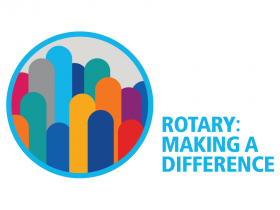 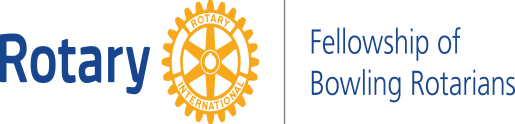 РОТАРИ ИНТЕРНЕШЪНЪЛ 	Д-2482 –БЪЛГАРИЯ XV–ТИ ЮБИЛЕЕН РОТАРИ БОУЛИНГ ТУРНИР Заявка за участие Име	………..……………………………………………тел. за връзка…….…………..………..придружен от …..…………………………………….…………………………………….……..…Ротари клуб	…………………………………………………………………….…………….….……Нощувка на дата  ……..….	ед.стая  / двойна стая / студиоНощувка на дата  …….….. 	ед.стая / двойна стая/ студио	Дете / възрастен  на доп. легло	………………….Куверт за вечеря  - ……..….….  брой. (заплаща се на рецепцията на хотела)Детски куверт– брой……………брой. (заплаща се на рецепцията на хотела)ВАЖНО! За да направим предварително разпределение на участниците по серии моля всички, да отбележат в коя серия ще участват:Заб. Моля, подчертайте или заградете  Вашето желание и изпратете до 10.11.2017 г. на boulingtournir@abv.bg24.11.2017 - петък24.11.2017 - петъкмъже15:0017:00Жени15:0017:0025.11.2017 - събота25.11.2017 - събота25.11.2017 - събота25.11.2017 - съботамъже9:0011:0013:0015:00Жени9:0011:0013:0015:00